												Borovnica, 27. 3. 2020Osnovna šola dr. Ivana Korošca Borovnica  (za šolsko leto 2020/2021)Neobvezni izbirni predmeti – splošna pojasnilaV skladu z zakonom (Zakon o spremembah in dopolnitvah Zakona v OŠ; Uradni list RS, št. 63/13) morajo osnovne šole v šolskem letu 2020/2021 nadaljevati z izvajanjem pouka neobveznih izbirnih predmetov.V šolskem letu 2020/21 bomo  učencem  4., 5. in 6. razredov na izbiro ponudili neobvezne izbirne predmete NEMŠČINA, TEHNIKA, UMETNOST in ŠPORT.Učenci 4., 5. in 6. razreda lahko izberejo 1 ali največ 2 uri pouka NIP tedensko (tuji jezik se izvaja dve uri tedensko, ostali predmeti pa eno uro tedensko). Posamezni predmet se bo izvajal, če bo prijavljenih najmanj 12 učencev. Seveda pa se lahko učenec v soglasju s starši odloči, da ne bo obiskoval nobenega neobveznega izbirnega predmeta.Učenec lahko vsako leto zamenja NIP, če to želi, lahko pa svoje znanje pri istem predmetu nadgrajuje in poglablja od 4. do 6. razreda, pri tujem jeziku pa od 4. do 9. razreda.Neobvezni izbirni predmeti so pri ocenjevanju izenačeni z obveznim predmeti, torej se znanje pri neobveznih izbirnih predmetih ocenjuje, zaključne ocene pa se vpišejo v spričevalo. Prisotnost učenca pri neobveznih izbirnih predmetih se obravnava enako kot pri obveznih predmetih, vsako odsotnost pa morajo starši opravičiti.Ko učenec neobvezni izbirni predmet izbere, ga ne more opustiti, temveč ga mora obiskovati do konca šolskega leta.Šola samostojno organizira in oblikuje učne skupine, skladno s predpisanimi normativi, za vsako šolsko leto posebej. Učna skupina pri predmetu šport in tehnika se bo predvidoma delila, če bo v njej 21 ali več učencev, medtem ko je za ostale učne skupine normativ 28 učencev.Neobvezni izbirni predmeti sodijo v razširjen program šole, zato ti predmeti ne morejo biti uvrščeni v urnik med obvezne predmete. Glede na organizacijo obveznih predmetov se bodo neobvezni izbirni predmeti lahko izvajali v predurah, po pouku 6., 7. ali 8. uro ali v času podaljšanega bivanja, lahko tudi v obliki blok ur (npr. tehnika). V primeru dodatnih vprašanj se lahko obrnete na pomočnico ravnatelja go. Dajano Jovanovič.Več informacij o učnih načrtih in predmetnikih za neobvezne izbirne predmete lahko najdete na spletnih straneh MIZŠ v rubriki Razširjeni program osnovne šole. NEOBVEZNI IZBIRNI PREDMET ŠPORT                                                                                        (1 ura tedensko)Ljudje se v današnjem času vedno bolj zavedamo pozitivnega vpliva športa na telo in zdravje, pri razvoju otroka pa je šport sploh pomemben dejavnik. Gibanje ima številne pozitivne vplive na zdravje človeka. Ti vplivi so najpomembnejši ravno v obdobju odraščanja. Neobvezni izbirni predmet šport zato vključuje predvsem tiste vsebine, ki v tem starostnem obdobju učinkovito vplivajo na telesni in gibalni razvoj učencev, spodbujajo njihovo ustvarjalnost, hkrati pa so z vidika športno-rekreativnih učinkov pomembne za kakovostno preživljanje prostega časa v vseh življenjskih obdobjih. Neobvezni predmet šport prinaša vsebine, ki morajo biti prisotne v vsakodnevni vadbi otrok in so zasnovane tako, da spodbujajo razvoj ključnih gibalnih sposobnosti, vodijo k uravnavanju telesne teže in razvijajo pravilno telesno držo. Vključene so tudi tiste vsebine, ki jih redni pouk športa ne vključuje. Program torej učence skozi igro spodbuja k raznovrstnim športnim dejavnostim in pomeni dopolnitev ter popestritev rednih ur predmeta šport. Predmet se izvaja enkrat tedensko pod vodstvom učiteljev športa.Pri neobveznem izbirnem predmetu šport učenci:- oblikujejo dejaven življenjski slog,- z raznovrstnimi gibalnimi dejavnostmi razvijajo koordinacijo gibanja in ravnotežje,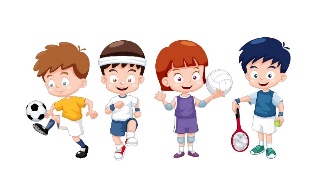 - razvijajo natančnost,- razvijajo ustvarjalnost,- z ustreznimi dejavnostmi razvijajo splošno aerobno vzdržljivost,- razvijajo različne pojavne oblike moči,- krepijo splošno telesno odpornost,- spoznavajo dejavnike, ki vplivajo na posameznikovo gibalno učinkovitost,- oblikujejo spoštljive medsebojne odnose in športno obnašanje,- dopolnjujejo redne ure predmeta šport.Nekaj vsebin neobveznega predmeta šport: ples in aerobika, teki, igre z loparji, igre z žogo (košarka, odbojka, rokomet), plezanja in plazenja, ravnotežne spretnosti, rolanje, rolkanje in vožnja s skiroji, zadevanje tarč, akrobatika, skoki, atletika, dejavnosti na snegu. (Učitelji: Zala Rupnik, Klemen Stojanovič, Igor Abram)                                                                                             NEOBVEZNI IZBIRNI PREDMET TEHNIKA                                                                                     (1 ura tedensko)Poudarek pri predmetu Tehnika je na izdelovanju uporabnih predmetov iz treh gradiv: papirja, lesa ter umetnih snovi ter sklopa konstrukcije. V prvem sklopu režemo, pregibamo in oblikujemo izdelke iz papirja. V drugem iz lesa s pomočjo orodij in strojev učenci izdelajo manjše uporabne izdelke, npr. razna stojala, igrače. V tretjem spoznamo umetne snovi, ki nam ponujajo oblikovanje tudi v smislu toplotne obdelave. Zadnji sklop pa so konstrukcije, kjer učenci spoznajo osnove konstruiranje modelov iz umetnih snovi (kock) ter drugih gradiv.Poskusimo se tudi v načrtovanju, risanje idej in razmislek o poteku izdelave je pomemben del izdelave predmeta. Učenci naredijo tudi prve korake v 3D modeliranju. Učenci tako spoznavajo gradiva, se učijo uporabe orodij in tehnologij ter tako razvijajo različne sposobnosti in znanja: ustvarjalnost, načrtovanje, tehnične spretnosti, reševanje problemov, ... (Učitelj: Klemen Jevnikar)Pri neobveznem izbirnem predmetu nemščina se učenci na sproščen in zabaven način začnejo učiti drugega tujega jezika. Spoznali bodo osnove nemškega jezika in pri tem razvijali vse štiri jezikovne spretnosti: bralno, slušno, govorno in pisno.Usvajanje jezika poteka s pomočjo pesmic, izštevank, zgodbic, pogovorov, iger vlog, igric, slikovnih kartic, z likovnim izražanjem, gibanjem ter uporabo informacijske tehnologije. Obravnavali bomo teme iz vsakdanjega življenja: pozdravi, družina, živali, deli telesa, barve, števila, dnevi v tednu, letni časi, meseci …. Poleg osnovne komunikacije v nemščini bodo učenci pridobili tudi znanje o nemških deželah, njihovih prebivalcih in kulturi.Pri pouku poskušamo govoriti večinoma v nemškem jeziku, kar se je izkazalo za odlično, saj se učenci zelo trudijo, da uporabljajo nemške besede za vsakdanje stvari, npr., ko bi radi na stranišče, ko nečesa ne razumejo itn. Učenci lahko sodelujejo tudi pri nemški bralni znački.Za nemščino kot neobvezni izbirni predmet se lahko odločijo vsi učenci v četrtem, petem in šestem razredu. Nadaljujejo lahko do devetega razreda. Učenec se v pouk neobveznega izbirnega predmeta vključi prostovoljno in ga obiskuje dvakrat na teden. Ko se učenec vključi v pouk neobveznega drugega tujega jezika, ga mora obiskovati do konca pouka v tekočem šolskem letu. Smiselno je, da drugi tuji jezik izberejo tisti učenci, ki jih učenje jezikov veseli in bodo obiskovali pouk tujega jezika neprekinjeno vsaj eno obdobje osnovne šole (od 4. do 6. razreda ali od 7. do 9. razreda).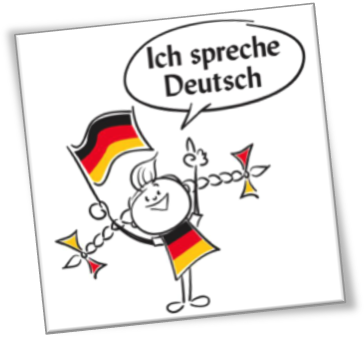 Trenutno v 4. in 5. razredih uporabljamo učbeniški komplet Zauberbuch Starter ter Zauberbuch 1, ki sta učencem ustrezno prilagojena, saj upoštevata njihovo starost in željo po aktivnem učenju tujega jezika preko igre, gibanja in petja. V 6. razredu bomo nadaljevali z učbeniškim kompletom Zauberbuch 2. (Učiteljici: Polona Zupančič, Sara Malečkar)NEOBVEZNI IZBIRNI PREDMET: UMETNOST (1 ura tedensko)ZAKAJ IZBRATI NEOBVEZNI IZBIRNI PREDMET UMETNOST?Kulturno – umetnostno vzgojo učencev obravnavamo prek ustvarjanja kulturno – umetniških del (npr. ustvarjanje gledališke, lutkovne predstave, filma, plesne, folklorne postavitve, muzikala, literarnega, glasbenega dogodka, likovne razstave). Na začetku šolskega leta se bomo z učenci skupaj odločili katero izmed naštetih umetniških del bomo obravnavali. Proti koncu šolskega leta pa se bomo predstavili na prireditvi.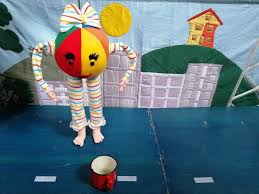 Predmet se izvaja enkrat na teden v 4., 5. in 6. razredu. (Učiteljica: Tina Vahčič)                         Osnovna šola dr. Ivana Korošca Borovnica(za šolsko leto 2020/21)Spoštovani!Pričeli smo s pripravami na naslednje šolsko leto, zato vam že sedaj pošiljamo prijavnico za neobvezne izbirne predmete. V izbirnem postopku bomo v največji možni meri upoštevali želje učencev. Prosimo, preberite si splošna pojasnila in opise predmetov na priloženem listu.                              Učenec lahko izbere NAJVEČ DVE uri neobveznih izbirnih predmetov. (Če izbere nemščino, ne more obiskovati še drugega neobveznega izbirnega predmeta.)V šolskem letu 2020/21 zgoraj navedeni učenec (ustrezno obkrožite):a) ne bo obiskoval/-a neobveznih izbirnih predmetov.b) bo izbral/-a 1 neobvezni predmet.c) bo izbral/-a 2 neobvezna predmeta. Če ste se odločili, da bo vaš otrok obiskoval neobvezni izbirni predmet, v tabeli s križcem označite izbrani predmet oz. predmeta. Zaradi trenutnih razmer prosimo, da IZPOLNJEN OBRAZEC OBVEZNO pošljite po pošti ali e-pošti na naslov: dajana.jovanovic@guest.arnes.si najkasneje do 10 4. 2020.S spoštovanjem									Daniel Horvat,    RavnateljOpisi neobveznih izbirnih predmetovNEOBVEZNI IZBIRNI PREDMET NEMŠČINA(2 uri tedensko)